		HUNTINGTON MIDDLE SCHOOL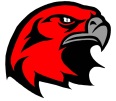 Huntington Middle School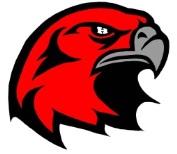 Goal 1:  Action 1:  Action 2:  Action 3: HMS will work to have all students achieving at or above grade level in math and science using STEM activitiesAction 4:  Action 5:  Goal 2:  Action 1:  Action 2:  Action 3:  Action 4:  Goal 3:  Action 1:  Action 2:  Action 3: Provide students with equitable and reliable access to multiple forms of technology.Action 4: Recruit, retain, and mentor highly qualified staff through our induction process.Action 5:  Action 6:  Goal 4:  Action 1:  Action 2:  Action 3:  Action 4:  HMS will work to have PLC’s strengthened and developed so that student academic performance is improved in all subjects and classes.  Actions to be TakenRelated GoalTimelineTeachers will have monthly content data days in order to prepare and analyze data of common formative assessments. Goal 12018-2019Teachers will attend teacher college –How to use Book Clubs in Middle School Institute – To incorporate school wide book clubs. Goal 12018-2019Parents are regularly invited to participate in instructional and non-instructional activities. (Lexile Night, EOG Night, Drama Production, etc.)Goal 22015-2019Goal 3Goal 4Goal 4Goal 4HMS Leadership Team PLC/SAMs PLC - to provide constant collaborationGoal 42015-2019